臺北市立大直高級中學107學年度第2學期國中部第三次定期考考程及範圍表108.06.13＊相關補充說明：英語考科說明：聽力測驗採用USB播放方式，學藝股長務必於考前一週測試班上的播放器是否正常。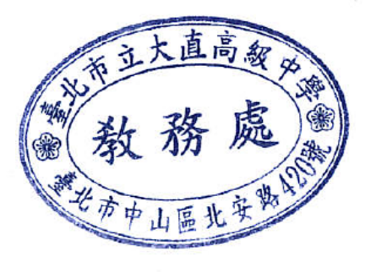 由於多科使用電腦卡，請同學亦須準備２Ｂ鉛筆及專用橡皮擦；各科手寫卷一律使用黑色原子筆書寫。. 考試採隨班監考方式，未安排考科之節次，請任課老師依課表到班。本次考試七八年級於16：00統一放學。為節省紙張，此表僅印發每班一張。(已同時公佈在學校網站「公告訊息」中)。日期年級考科節次第二節0910-1000第四節1110-1200第六節1410-1500第七節1510-1600日期時間第二節0910-1000第三節1010-1100第四節1110-1200第五節1310-14006月26日(三)科目國文生物/理化公民地理6
月27日(四)科目英語數學歷史健教/體育6月26日(三)七年級考試範圍L9~L12、成語習作16-18回4-4~6-3Ch5~Ch6L5-L66
月27日(四)考試範圍L7~L9、R3、聽力測驗4-1~5-2L5-L6健教: Ch1、Ch2體育:全冊+認知6月26日(三)八年級考試範圍L8、L9、L11、L12、語(二)Ch5~Ch6Ch5~Ch6L5-L66
月27日(四)考試範圍L7~L9、R3、聽力測驗3-4~4-3L5-L6健教:全冊體育:全冊+認知